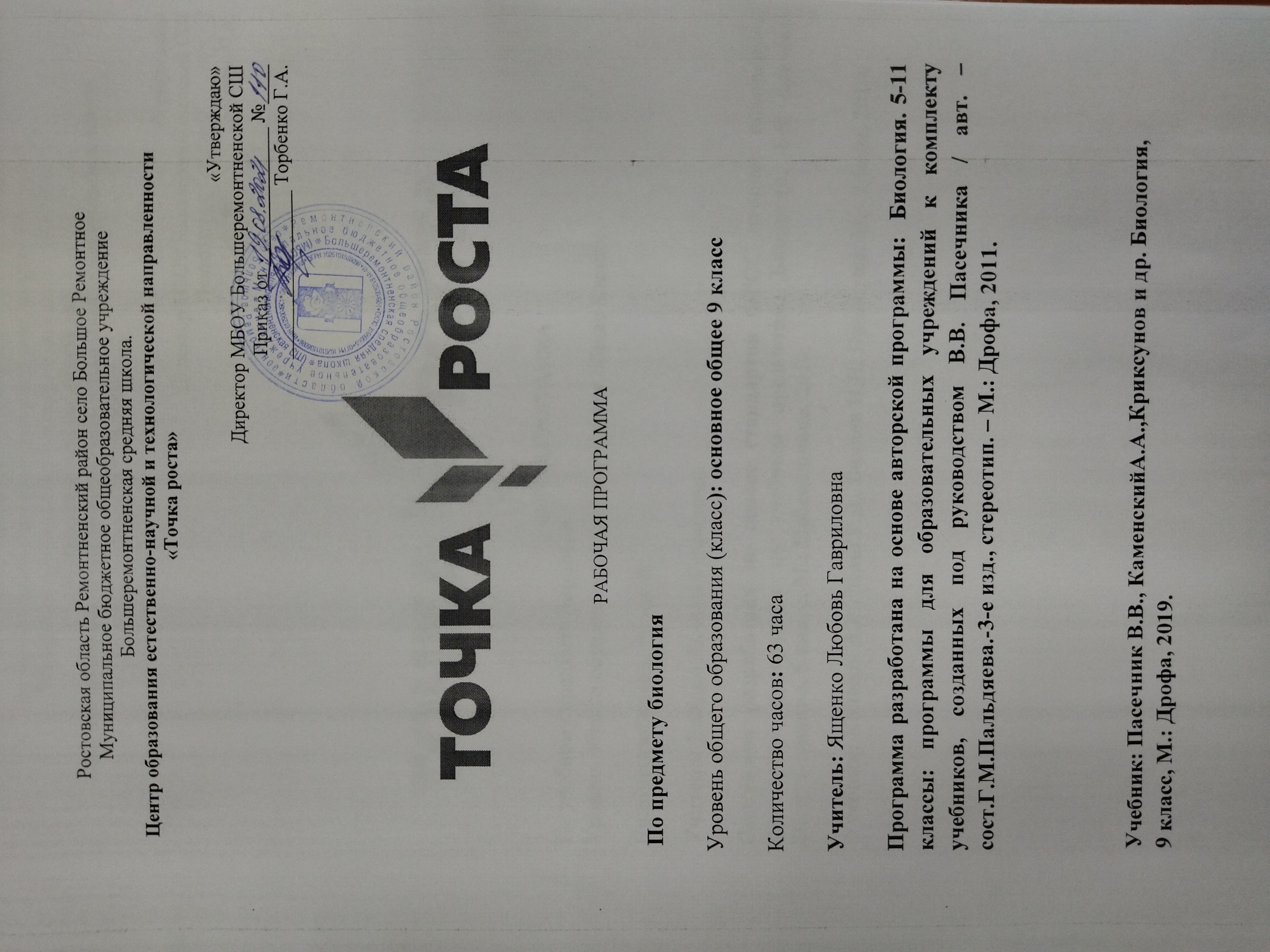 Ростовская область Ремонтненский район село Большое Ремонтное                                    Муниципальное бюджетное общеобразовательное учреждение                                                  Большеремонтненская средняя школа.Центр образования естественно-научной и технологической направленности «Точка роста»«Утверждаю»          Директор МБОУ Большеремонтненской СШ                                                 Приказ от ______________ №____                                                   _________________ Торбенко Г.А.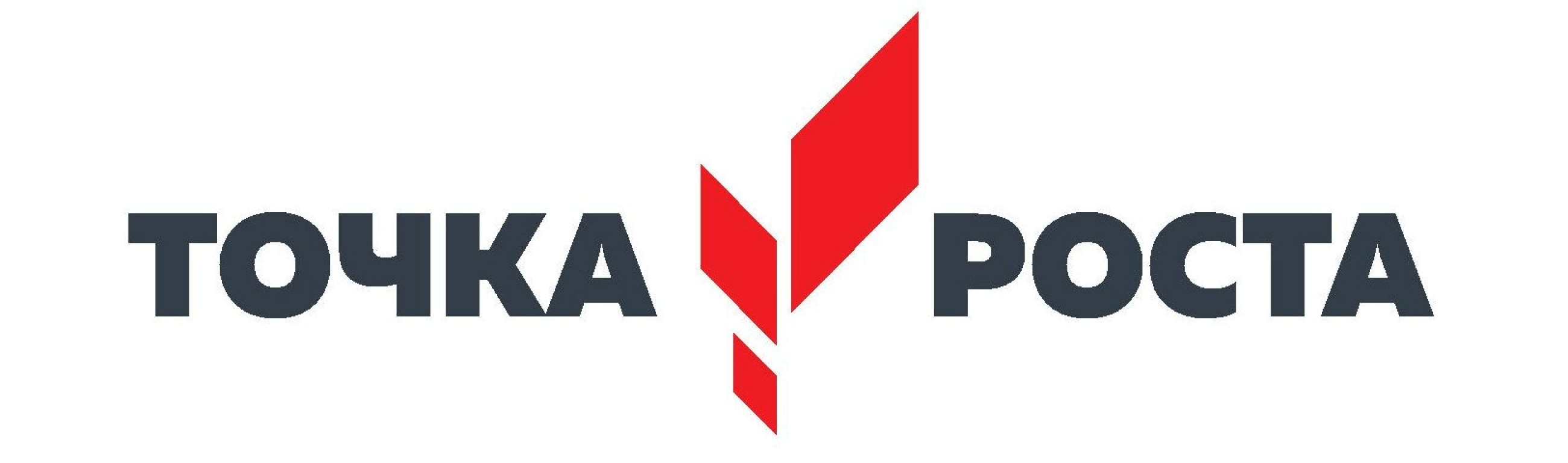 РАБОЧАЯ ПРОГРАММА По предмету биологияУровень общего образования (класс): основное общее 9 классКоличество часов: 63 часаУчитель: Ященко Любовь ГавриловнаПрограмма разработана на основе авторской программы:  Биология. 5-11 классы: программы для образовательных учреждений к комплекту учебников, созданных под руководством В.В. Пасечника / авт. – сост.Г.М.Пальдяева.-3-е изд., стереотип. – М.: Дрофа, 2011.Учебник: Пасечник В.В., КаменскийА.А.,Криксунов и др. Биология,9 класс, М.: Дрофа, 2019.Раздел 1. Пояснительная записка.Рабочая программа по биологии в 9 классе построена на основе Закона РФ «Об образовании» от 29.12.2013 № 273-ФЗ; Федерального Государственного Образовательного Стандарта основного общего образования, утвержденного приказом Министерства образования и науки Российской Федерации от «17» декабря 2010 г. № 1897;«Примерной программы основного общего образования. Биология. Естествознание – М.: Просвещение, 2010. Серия «Стандарты второго поколения, программы авторского коллектива под руководством В.В. Пасечника; Федерального перечня учебников, рекомендованных (допущенных) к использованию в образовательном процессе в образовательных учреждениях, реализующих программы общего образования на 2018-2019 учебный год; на основании основной общеобразовательной программы МБОУ Большеремонтненской СШ. Содержательный статус программы – базовый. Она предназначена для реализации требований ФГОС второго поколения к условиям и результату образования обучающихся основной школы по биологии согласно учебному плану общеобразовательного учреждения на 2019-2020 учебный год. Данная рабочая программа по биологии – 9 класс «Введение в общую биологию» построена на основе фундаментального ядра содержания основного общего образования, требований результатам освоения основной образовательной программы основного общего образования, требований к структуре основной образовательной программы, прописанной в Федеральном государственном образовательном стандарте основного общего образования, а также концепции духовно- нравственного развития и воспитания гражданина России. В ней учитываются основные идеи и положения программы развития и формирования универсальных учебных действий обучающихся для основного общего образования, соблюдается преемственность с программами начального образования. Рабочая программа соответствует авторской программе основного общего образования по биологии под руководством профессора В.В. Пасечника.Цели реализации программы- достижение обучающимися результатов изучения предмета в соответствии с требованиями, утвержденными ФГОС, освоение метапредметных понятий, универсальных учебных действий, создание условий для достижения личностных результатов основного общего образования.Изучение биологии направлено на достижение следующих целей:1) формирование системы научных знаний о живой природе, закономерностях еѐ развития исторически быстром сокращении биологического разнообразия в биосфере в результате деятельности человека, для развития современных естественнонаучных представлений о картине мира;2) формирование первоначальных систематизированных представлений о биологических объектах, процессах, явлениях, закономерностях, об основных биологических теориях, об экосистемной организации жизни, о взаимосвязи живого и неживого в биосфере, о наследственности и изменчивости; овладение понятийным аппаратом биологии;3) приобретение опыта использования методов биологической науки и проведения несложных биологических экспериментов для изучения живых организмов и человека, проведения экологического мониторинга в окружающей среде;4) формирование основ экологической грамотности: способности оценивать последствия деятельности человека в природе, влияние факторов риска на здоровье человека; выбирать целевые и смысловые установки в своих действиях и поступках по отношению к живой природе,здоровью своему и окружающих, осознание необходимости действий по сохранению биоразнообразия и природных местообитаний видов растений и животных;5) формирование представлений о значении биологических наук в решении проблем необходимости рационального природопользования защиты здоровья людей в условиях быстрого изменения экологического качества окружающей среды;6) освоение приѐмов оказания первой помощи, рациональной организации труда и отдыха, выращивания и размножения культурных растений и домашних животных, ухода за ними.Цели биологического образования в основной школе формулируются на нескольких уровнях: глобальном, метапредметном, личностном и предметном, на уровне требований к результатам освоения содержания предметных программ.Глобальные цели биологического образования являются общими для основной и старшей школы и определяются социальными требованиями, в том числе изменением социальной ситуации развития — ростом информационных перегрузок, изменением характера и способов общения и социальных взаимодействий (объемы и способы получения информации порождают ряд особенностей развития современных подростков). Наиболее продуктивными с точки зрения решения задач развития подростка являются социо - моральная и интеллектуальная взрослость. Помимо этого, глобальные цели формулируются с учетом рассмотрения биологического образования как компонента системы образования в целом, поэтому они являются наиболее общими и социально значимыми.С учетом выше названных подходов глобальными целями биологического образовании являются:- социализация обучаемых, как вхождение в мир культуры и социальных отношений, обеспечивающее включение обучающихся в ту или иную группу или общность — носителя ее норм, ценностей, ориентаций, осваиваемых в процессе знакомства с миром живой природы:- приобщение к познавательной культуре как системе познавательных (научных) ценностей, накопленных обществом в сфере биологической науки.Помимо этого, биологическое образование призвано обеспечить:- ориентацию в системе моральных норм и ценностей: признание высокой ценности жизни во всех ее проявлениях, здоровья своего и других людей; экологическое сознание; воспитание любви к природе;- познавательных мотивов, направленных на получение нового знания о живой природе; познавательных качеств личности, связанных с развитием усвоением основ научных знаний, овладением методами исследования природы, формированием интеллектуальных умений;- овладение ключевыми компетентностями: учебно-познавательными информационными, ценностно-смысловыми, коммуникативными;- формирование у учащихся познавательной культуры, осваиваемой в процессе познавательной деятельности, и эстетической культуры как способности к эмоционально - ценностному отношению к объектам живой природы.Задачи:1) обеспечение в процессе изучения биологии условий для достижения планируемых результатов;2) создание в процессе изучения предмета условий для развития личности, способностей, удовлетворения познавательных интересов, самореализации обучающихся, в том числе одаренных;3) создание в процессе изучения предмета условий для формирования ценностей обучающихся, основ их гражданской идентичности и социально – профессиональных ориентаций;4) включение обучающихся в процессы преобразования социальной среды, формирование у них лидерских качеств, опыта социальной деятельности, реализации социальных проектов и программ;5) создание в процессе изучения предмета условий для формирования у обучающихся опыта самостоятельной учебной деятельности;6) формирование у обучающихся умений наблюдать природные явления и выполнять опыты, лабораторные работы и экспериментальные исследования;7) овладение обучающимися такими общенаучными понятиями, как природное явление, эмперически установленный факт, проблема, гипотеза, теоретический вывод, результат экспериментальной проверки;8) понимание обучающимися отличий научных данных от непроверенной информации, ценности науки для удовлетворения бытовых, производственных и культурных потребностей человека.Ценностные ориентиры содержания учебного предмета.В качестве ценностных ориентиров биологического образования выступают объекты, изучаемые в курсе биологии, к которым у учащихся формируется ценностное отношение. При этом ведущую роль играют познавательные ценности, так как данный учебный предмет входит в группу предметов познавательного цикла, главная цель которых заключается в изучении природы. Основу познавательных ценностей составляют научные знания и научные методы познания. Познавательные ценностные ориентации, формируемые в процессе изучения биологии, проявляются в признании:- ценности научного знания, его практической значимости, достоверности;- ценности биологических методов исследования живой и неживой природы; - понимания сложности и противоречивости самого процесса познания.Развитие познавательных ценностных ориентаций содержания курса биологии позволяет сформировать: - уважительное отношение к созидательной, творческой деятельности;- понимание необходимости здорового образа жизни;- осознание необходимости соблюдать гигиенические правила и нормы; - сознательный выбор будущей профессиональной деятельности.Курс биологии обладает возможностями для формирования коммуникативных ценностей, основу которых составляют процесс общения и грамотная речь. Коммуникативные ценностные ориентации курса способствуют:- правильному использованию биологической терминологии и символики;- развитию потребности вести диалог, выслушивать мнение оппонента, участвовать в дискуссии; - развитию способности открыто выражать и аргументированно отстаивать свою точку зрения.Курс биологии в наибольшей мере, по сравнению с другими школьными курсами, направлен на формирование нравственных ценностей — ценности жизни во всех ее проявлениях, включая понимание самоценности, уникальности и неповторимости всех живых объектов, в том числе и человека.Ценностные ориентации, формируемые в курсе биологии в сфере эстетических ценностей, предполагают воспитание у учащихся способности к восприятию и преобразованию живой природы по законам красоты, гармонии; эстетического отношения к объектам живой природы. Все выше обозначенные ценности и ценностные ориентации составляют в совокупности основу для формирования ценностного отношения к природе, обществу, человеку в контексте общечеловеческих ценностей истины, добра и красоты. Построение учебного содержания курса осуществляется последовательно от общего к частному с учѐтом реализации внутрипредметных и метапредметных связей. В основу положено взаимодействие научного, гуманистического, аксиологического, культурологического, личностно-деятельностного, историко-проблемного, интегративного, компетентностного подходов.Содержание курса направлено на формирование универсальных учебных действий, обеспечивающих развитие познавательных и коммуникативных качеств личности. Обучающиеся включаются в проектную и исследовательскую деятельность, основу которой составляют такие учебные действия, как умение видеть проблемы, ставить вопросы, классифицировать, наблюдать, проводить эксперимент, делать выводы, объяснять, доказывать, защищать свои идеи, давать определения понятий, структурировать материал и др. Учащиеся включаются в коммуникативную учебную деятельность, где преобладают такие еѐ виды, как умение полно и точно выражать свои мысли, аргументировать свою точку зрения, работать в группе, представлять и сообщать информацию в устной и письменной форме, вступать в диалог.Место предмета в базисном учебном планеРаздел 2. Планируемые результаты изучения учебного предмета, курса и система их оценивания.Личностные:Знание основных принципов и правил отношения к живой природе;2.Сформированность познавательных интересов и мотивов, направленных на изучение живой природы, интеллектуальных умений (доказывать, строить рассуждения, анализировать, сравнивать, делать выводы и др.); эстетического отношения к живым объектам.Метапредметные:            Овладение составляющими исследовательской и проектной деятельности,         включая умения видеть проблему, ставить вопросы, выдвигать гипотезы, давать определения понятиям, классифицировать, наблюдать, проводить эксперименты, делать выводы и заключения, структурировать материал, объяснять, доказывать, защищать свои идеи.Умение работать с разными источниками биологической информации: находить биологическую информацию в различных  источниках (тексте учебника, научно-популярной литературе, биологических словарях и справочниках), анализировать и оценивать информацию, преобразовывать информацию из одной формы в другую.Способность выбирать целевые и смысловые установки в своих действиях и поступках по отношению к живой природе, здоровью своему и окружающих.Умение адекватно использовать речевые средства для дискуссии и аргументации своей позиции, сравнивать разные точки зрения, аргументировать свою точку зрения, отстаивать свою позицию.Предметные:Выделение существенных признаков биологических объектов  и процессов (обмен веществ и превращения энергии, питание, дыхание, выделение, транспорт веществ, рост, развитие, размножение, регуляция жизнедеятельности организма). Приведение доказательств родства человека с млекопитающими животными; взаимосвязи человека и окружающей среды; зависимости здоровья человека от состояния окружающей среды; необходимости защиты окружающей среды; соблюдения мер профилактики заболеваний, вызываемых растениями, животными, бактериями, грибами и вирусами, травматизма, стрессов, вич-инфекции, вредных привычек, нарушения осанки, зрения, слуха, инфекционных и простудных заболеваний.Объяснение роли биологии в практической деятельности людей; места и роли человека в природе; родства, общности происхождения и эволюции растений и животных (на примере сопоставления отдельных групп); роли различных организмов в жизни человека; значения биологического разнообразия для сохранения биосферы; механизмов наследственности и изменчивости, проявления наследственных заболеваний у человека, видообразования и приспособленности.Классификация - определение принадлежности биологических объектов к определенной систематической группе.Различение на таблицах частей и органоидов клетки.Сравнение биологических объектов и процессов, умение делать выводы и умозаключения на основе сравнения.Выявление изменчивости организмов; приспособлений организмов к среде обитания; взаимосвязей между особенностями строения клеток, тканей, органов, систем органов и их функциями.Овладение методами биологической науки: наблюдение и описание биологических объектов и процессов; постановка биологических экспериментов и объяснение их результатов.Анализ и оценка последствий деятельности человека в природе.Знание и соблюдение правил работы в кабинете биологии; соблюдение правил работы с биологическими приборами и инструментами  В результате обучения биологии в 9 классе выпускник научится:- характеризовать общие биологические закономерности, их практическую значимость;- применять методы биологической науки для изучения общих биологических закономерностей: наблюдать и описывать клетки на готовых микропрепаратах, экосистемы своей местности;- использовать составляющие проектной и исследовательской деятельности по изучению общих биологических закономерностей, свойственных живой природе; приводить доказательства необходимости защиты окружающей среды; выделять отличительные признаки живых организмов; существенные признаки живых организмов; существенные признаки биологических систем и биологических процессов;- ориентироваться в системе познавательных ценностей; оценивать информацию о деятельности человека в природе, получаемую из разных источников;- анализировать и оценивать последствия деятельности человека в природе.Выпускник получит возможность научиться:- выдвигать гипотезы о возможных последствиях деятельности человека в экосистемах и биосфере;- аргументировать свою точку зрения в ходе дискуссии по обсуждению глобальных экологических проблем- аргументировать свою точку зрения в ходе дискуссии по обсуждению глобальных экологических проблем.  Система оценки        Оценка теоретических знаний учащихся:Отметка «5»: - полно раскрыто содержание материала в объёме программы и учебника; чётко и правильно даны определения и раскрыто содержание понятий, верно использованы    научные термины; для доказательства использованы различные умения, выводы из наблюдений и опытов; ответ самостоятельный.     Отметка «4»:- раскрыто содержание материала, правильно даны определения понятие и использованы научные термины, ответ самостоятельные, определения понятий неполные, допущены незначительные нарушения последовательности изложения, небольшие неточности при использовании научных терминов или в выводах и обобщениях из наблюдений и опытов.   Отметка «3»:- усвоено основное содержание учебного материала, но изложено фрагментарно, не всегда последовательно; определение понятий недостаточно чёткие; не использованы выводы и обобщения из наблюдения и опытов, допущены ошибки при их изложении; допущены ошибки и неточности в использовании научной терминологии, определении понятии.Отметка «2»: - основное содержание учебного материала не раскрыто; не даны ответы на вспомогательные вопросы учителя; допущены грубые ошибка в определении понятие, при использовании терминологии.Отметка «1»- ответ на вопрос не дан.Оценка практических умений учащихсяОценка умений ставить опыты         Отметка «5»: - правильно определена цель опыта; самостоятельно и последовательно проведены подбор оборудования и объектов, а также работа по закладке опыта; научно, грамотно, логично описаны наблюдения и сформулированы выводы из опыта.Отметка «4»: - правильно определена цель опыта; самостоятельно проведена работа по подбору оборудования, объектов при закладке опыта допускаются; 1-2 ошибки, в целом грамотно и логично описаны наблюдения, сформулированы основные выводы из опыта; в описании наблюдении допущены неточности, выводы неполные.Отметка «3»: - правильно определена цель опыта, подбор оборудования и объектов, а также работы по закладке опыта проведены с помощью учителя; допущены неточности я ошибка в закладке опыта, описании наблюдение, формировании выводов.Отметка «2»:- не определена самостоятельно цель опыта; не подготовлено нужное оборудование; допущены существенные ошибки при закладке опыта и его оформлении.Отметка «1»- полное неумение заложить и оформить опыт.   2. Оценка умений проводить наблюденияУчитель должен учитывать:- правильность проведения; - умение выделять существенные признаки, логичность и научную грамотность в оформлении результатов наблюдение и в выводах.Отметка «5»:- правильно по заданию проведено наблюдение; выделены существенные признаки, логично, научно грамотно оформлены результаты наблюдения и выводы.Отметка «4»:-правильно по заданию проведено наблюдение, при выделении существенных признаков у наблюдаемого объекта (процесса), названы второстепенные признаки; допущена небрежность в оформлении наблюдение и выводов.Отметка «3»:- допущены неточности, 1-2 ошибка в проведении наблюдение по заданию учителя; при выделении существенных признаков у наблюдаемого объекта (процесса) выделены лишь некоторые, допущены ошибки (1-2) в оформлении наблюдение и выводов.Отметка «2»:- допущены ошибки (3-4) в проведении наблюдение по заданию учителя; неправильно выделены признака наблюдаемого объекта (процесса), допущены ошибки (3-4) в оформлении наблюдений и выводов.Отметка «1» - не владеет умением проводить наблюдение.Оценка выполнения тестовых заданий:Отметка «5»: учащийся выполнил тестовые задания на 85 – 100%.Отметка «4»: учащийся выполнил тестовые задания на 65 – 84%.Отметка «3»: учащийся выполнил тестовые задания на 49 – 64%.Отметка «2»: учащийся выполнил тестовые задания менее чем на 49%.Отметка «1»: учащийся не выполнил тестовые задания.Раздел 3. Содержание учебного курса, предмета. Введение Биология наука о живой природе. Значение биологических знаний в современной жизни. Профессии, связанные с биологией. Методы исследования биологии. Понятие «жизнь». Современные научные представления о сущности жизни. Свойства живого. Уровни организации живой природы.Демонстрацияи Портреты ученых, внесших значительный вклад в развитие биологической науки.Раздел 1. Молекулярный уровень Общая характеристика молекулярного уровня организации живого. Состав, строение и функции органических веществ, входящих в состав живого: углеводы, липиды, белки, нуклеиновые кислоты, АТФ и другие органические соединения. Биологические катализаторы. Вирусы.Демонстрация Схемы строения молекул химических соединений, относящихся к основным группам органических веществ.Лабораторная работа Расщепление пероксида водорода ферментом каталазойРаздел 2. Клеточный уровень Общая характеристика клеточного уровня организации живого. Клетка — структурная и функциональная единица жизни. Методы изучения клетки. Основные положения клеточной теории. Химический состав клетки и его постоянство. Строение клетки. Функции органоидов клетки. Прокариоты, эукариоты. Хромосомный набор клетки. Обмен веществ и превращение энергии — основа жизнедеятельности клетки. Энергетический обмен в клетке клетки. Аэробное и анаэробное дыхание. Рост, развитие и жизненный цикл клеток. Общие понятия о делении клетки (митоз, мейоз). Автотрофы, гетеротрофы.ДемонстрацияМодель клетки. Микропрепараты митоза в клетках корешков лука; хромосом. Модели-аппликации, иллюстрирующие деление клеток. Расщепление пероксида водорода с помощью ферментов, содержащихся в живых клетках.Лабораторная работаРассматривание клеток растений и животных под микроскопом.Раздел 3. Организменный уровень Бесполое и половое размножение организмов. Половые клетки. Оплодотворение. Индивидуальное развитие организмов. Биогенетический закон. Основные закономерности передачи наследственной информации. Генетическая непрерывность жизни. Закономерности изменчивости. ДемонстрацияМикропрепараты яйцеклетки и сперматозоида животных.Лабораторная работаВыявление изменчивости организмов.Тема 4. Популяционно-видовой уровень Вид, его критерии. Структура вида. Происхождение видов. Развитие эволюционных представлений. Популяция — элементарная единица эволюции. Борьба за существование и естественный отбор. Экология как наука. Экологические факторы и условия среды. Основные положения теории эволюции. Движущие силы эволюции: наследственность, изменчивость, борьба за существование, естественный отбор. Приспособленность и ее относительность. Искусственный отбор. Селекция. Образование видов — микроэволюция. Макроэволюция.Демонстрация Гербарии, коллекции, модели, муляжи растений и животных. Живые растения и животные. Гербарии и коллекции, иллюстрирующие изменчивость, наследственность, приспособленность, результаты искусственного отбора.Изучение Лабораторная работаморфологического критерия вида.ЭкскурсияПричины многообразия видов в природе.Раздел 5. Экосистемный уровень Биоценоз. Экосистема. Биогеоценоз. Взаимосвязь популяций в биогеоценозе. Цепи питания. Обмен веществ, поток и превращение энергии в биогеоценозе. Искусственные биоценозы. Экологическая сукцессия.Демонстрация Коллекции, иллюстрирующие экологические взаимосвязи в биогеоценозах. Модели экосистем.Экскурсии Биогеоценоз.Раздел 6.Биосферный уровень Биосфера и ее структура, свойства, закономерности. Круговорот веществ и энергии в биосфере. Экологические кризисы. Основы рационального природопользования. Возникновение и развитие жизни. Взгляды, гипотезы и теории о происхождении жизни. Краткая история развития органического мира. Доказательства эволюции.                            Раздел 4. Календарно – тематическое планирование             СОГЛАСОВАНО                                                                     СОГЛАСОВАНО             Протокол заседания                                                                 Заместитель директора по УВР             Методического совета                                                                           МБОУ Большеремонтненская СШ                                         _____________ Шапошникова И.И.              от __________ 2021 года № _______                                      ______________ 2021 года                ___________ Скиданова Л. В.КлассФедеральный базисный учебный план для ОУУтвержденный календарный график, учебный план школы, расписание занятий на 2021-2022 учебный годПотеря учебного времениПричины потери учебного времени92 часа в неделю – 68 часов в год63 часа (понедельник, вторник)5 часовПраздничные дни –  08.03; 02.05;03.05; 09.05; 10.05№п/пТема раздела и  урокаДатапо плануДатапо фактуВведение (3 часа)1. Биология-наука о живой природе.06.092Методы исследования в биологии.07.093Сущность жизни и свойства живого.13.09Молекулярный уровень (9часов)4Молекулярный уровень: общая характеристика.14.095 Углеводы. Липиды.20.096Состав и строение белков.          21.097 Функции белков.   27.098Нуклеиновые кислоты.28.099АТФ и другие органические соединения клетки.04.1010Биологические катализаторы.0451011Вирусы.11.1012Зачёт №1.12.10Клеточный уровень (14 часов)13Клеточный уровень: общая характеристика.18.1014Общие сведения о клетках. Клеточная мембрана.19.1015Ядро.25.1016 Эндоплазматическая сеть. Рибосомы. Комплекс  Гольджи. Лизосомы.26.1017Митохондрии. Пластиды. Клеточный центр. Органоиды движения. Клеточные включения.08.1118Особенности строения клеток эукариот и прокариот.09.1119Ассимиляция и диссимиляция. Метаболизм.15.1120Энергетический обмен в клетке.16.1121Фотосинтез и хемосинтез.22.1122 Автотрофы и гетеротрофы.23.1123-24Синтез белков в клетке.29.11; 30.1125Деление клетки. Митоз.06.1226Тестирование №1 по теме «Клеточный уровень»07.12Организменный уровень 27Размножение организмов.13.1228Развитие половых клеток. Мейоз. Оплодотворение14.1229Индивидуальное развитие организмов. Биогенетический закон .20.1230Закономерности наследования признаков, установленные Г. Менделем. Моногибридное скрещивание21.1231Неполное доминирование. Генотип и фенотип. Анализирующее скрещивание .27.1232Дигибридное скрещивание. Закон независимого наследования признаков .28.1233Генетика пола. Сцепленное с полом наследование.10.0134Закономерности изменчивости: модификационная изменчивость. Норма реакции.11.0135Закономерности изменчивости: мутационная изменчивость.17.0136Основные методы селекции растений, животных и микроорганизмов.18.0137 Обобщающий урок.24.0138Зачёт №2 по теме «Организменный уровень»25.01 Популяционно - видовой уровень 39Популяционно-видовой уровень: общая характеристика31.0140Экологические факторы и условия среды01.0241Происхождение видов Развитие эволюционных представлений07.0242Популяция как элементарная единица эволюции08.0243Борьба за существование и естественный отбор14.0244Видообразование15.0245Макроэволюция21.0246Зачёт №3 по теме «Популяционно - видовой уровень»22.02 Экосистемный уровень 47Сообщество, экосистема, биогеоценоз28.0248 Состав и структура сообщества.01.0349Межвидовые отношения организмов в экосистеме05.0350Потоки вещества и энергии в экосистеме14.0351Саморазвитие экосистемы Экологическая сукцессия15.03 Биосферный уровень 52Биосфера. Средообразующая деятельность организмов21.0353Круговорот веществ в биосфере22.0354Эволюция биосферы04.0455Гипотезы возникновения жизни.05.0456Развитие представлений о происхождении жизни. Современное состояние проблемы11.0457Развитие жизни на Земле.  Эры древнейшей и древней жизни.12.0458Развитие жизни в мезозое и кайнозое18.0459Антропогенное воздействие на биосферу.19.0460Основы рационального природопользования.25.04    Повторение и контроль знаний    61Повторение       26.04; 62Итоговое тестирование16.05    63Анализ результатов тестирования17.05